CALHOUN COUNTY CAREER ACADEMYCOURSE SELECTION 2020-2021Please indicate your program of preference by placing a  next to the appropriate courses.  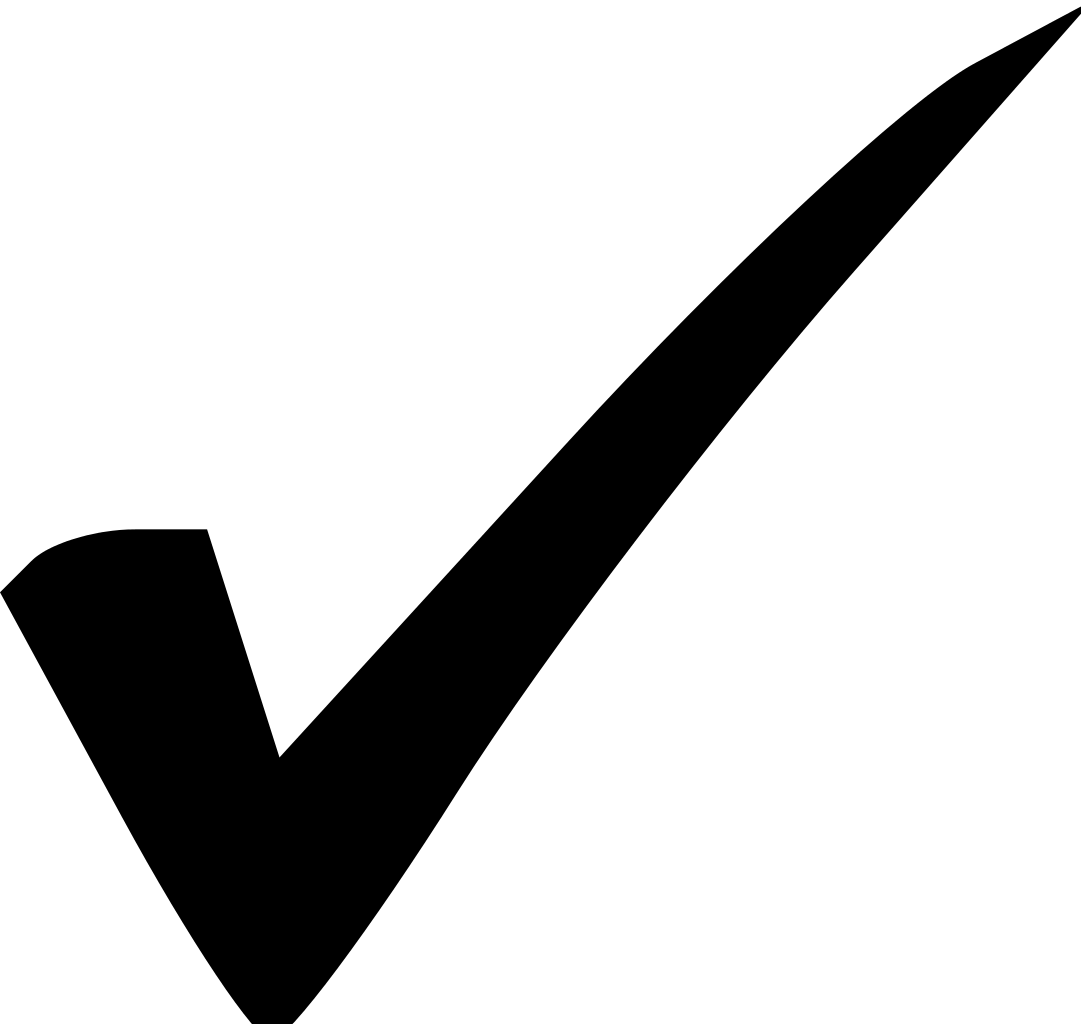 Students may only move on to second and third year courses after completing the first year course in the program.  Parent/Guardian Signature:  _________________________________________          Date:  _______________________First Name:First Name:First Name:Last Name:Last Name:Last Name:Middle Initial:School:Grade:Grade:Race:Sex:  Date of Birth:Date of Birth:Address:Address:Address:Address:Address:Phone:Phone:Parent/Guardian Name:Parent/Guardian Name:Primary Phone:Primary Phone:Primary Phone:Work Phone:Work Phone:Automotive Service TechnologyInstructor: Mr. Kevin KazanjianAutomotive Service TechnologyInstructor: Mr. Kevin KazanjianAutomotive Service TechnologyInstructor: Mr. Kevin KazanjianAutomotive Service TechnologyInstructor: Mr. Kevin KazanjianAutomotive Service TechnologyInstructor: Mr. Kevin KazanjianYearSemesterCourse NameCourse No.1st Year1Maintenance and Light Repair A5700711st Year2Maintenance and Light Repair B5700722nd Year1Maintenance and Light Repair C5700732nd Year2Maintenance and Light Repair D5700743rd Year1Automobile Service A5700753rd Year2Automobile Service C570077Building ConstructionInstructor:  Building ConstructionInstructor:  Building ConstructionInstructor:  Building ConstructionInstructor:  Building ConstructionInstructor:  YearSemesterCourse NameCourse No.1st Year1Safety and Health Regs4100111st Year2Architecture, Construction, and Manf.4300042nd Year1NCCER 1 – Construction Framing4121012nd Year2NCCER 2 – Site Prep.4121023rd Year1NCCER 3 – Construction Finishing4121033rd Year2Senior Career Pathway Project430129Collision Repair TechnologyInstructor:  Mr. Larry WestCollision Repair TechnologyInstructor:  Mr. Larry WestCollision Repair TechnologyInstructor:  Mr. Larry WestCollision Repair TechnologyInstructor:  Mr. Larry WestCollision Repair TechnologyInstructor:  Mr. Larry WestCollision Repair TechnologyInstructor:  Mr. Larry WestCollision Repair TechnologyInstructor:  Mr. Larry WestYearSemesterCourse NameCourse NameCourse NameCourse No.1st Year1Painting and Refinishing IPainting and Refinishing IPainting and Refinishing I5700301st Year2Non-Structural Analysis and Damage Repair INon-Structural Analysis and Damage Repair INon-Structural Analysis and Damage Repair I5700332nd Year1Painting and Refinishing IIPainting and Refinishing IIPainting and Refinishing II5700312nd Year2Non-Structural Analysis & Damage Repair IINon-Structural Analysis & Damage Repair IINon-Structural Analysis & Damage Repair II5700343rd Year1Painting and Refinishing IIIPainting and Refinishing IIIPainting and Refinishing III5700323rd Year2Metal Welding & CuttingMetal Welding & CuttingMetal Welding & Cutting570038Cosmetology Instructor:  Mrs. Sherry LasterCosmetology Instructor:  Mrs. Sherry LasterCosmetology Instructor:  Mrs. Sherry LasterCosmetology Instructor:  Mrs. Sherry LasterCosmetology Instructor:  Mrs. Sherry LasterCosmetology Instructor:  Mrs. Sherry LasterCosmetology Instructor:  Mrs. Sherry LasterYearSemesterCourse NameCourse No.Course No.1st Year1Intro to Cosmetology5100605100601st Year2Natural Hairstyling Lab 5100765100762nd Year1Chemical Service5100625100622nd Year2Hair Coloring5100615100613rd Year1Salon Prac. & Mgmt5100655100653rd Year2Sr. Career Pathway Proj.510070510070Culinary ArtsInstructor:  Mrs. Kasie HairrellCulinary ArtsInstructor:  Mrs. Kasie HairrellCulinary ArtsInstructor:  Mrs. Kasie HairrellCulinary ArtsInstructor:  Mrs. Kasie HairrellCulinary ArtsInstructor:  Mrs. Kasie HairrellYearSemesterCourse NameCourse No.1st Year1Hospitality and Tourism5000111st Year2Culinary Arts I5000122nd Year1Culinary Arts II5000132nd Year2Chemistry of Foods*5100133rd Year1Baking and Pastry Arts5000143rd Year2Event Planning500015*May serve as either a science credit or career technical credit*May serve as either a science credit or career technical credit*May serve as either a science credit or career technical credit*May serve as either a science credit or career technical credit*May serve as either a science credit or career technical creditFire Management ServicesInstructor: Assigned AFD StaffFire Management ServicesInstructor: Assigned AFD StaffFire Management ServicesInstructor: Assigned AFD StaffFire Management ServicesInstructor: Assigned AFD StaffFire Management ServicesInstructor: Assigned AFD StaffYearSemesterCourse NameCourse No.Seniors1Emergency Services410024Seniors2Fire Fighting530012Health Science 1st YearInstructor: Mrs. Heather CardenHealth Science 1st YearInstructor: Mrs. Heather CardenHealth Science 1st YearInstructor: Mrs. Heather CardenHealth Science 1st YearInstructor: Mrs. Heather CardenHealth Science 1st YearInstructor: Mrs. Heather CardenYearSemesterCourse NameCourse No.1st Year1Foundations of Health Science*4900071st Year2Human Body Structures and Functions**490015*May substitute for half-credit requirement in health**May serve as either a science credit or career technical credit*May substitute for half-credit requirement in health**May serve as either a science credit or career technical credit*May substitute for half-credit requirement in health**May serve as either a science credit or career technical credit*May substitute for half-credit requirement in health**May serve as either a science credit or career technical credit*May substitute for half-credit requirement in health**May serve as either a science credit or career technical creditHealth Science 2nd Year and 3rd YearInstructor: Mrs. Krista YoungHealth Science 2nd Year and 3rd YearInstructor: Mrs. Krista YoungHealth Science 2nd Year and 3rd YearInstructor: Mrs. Krista YoungHealth Science 2nd Year and 3rd YearInstructor: Mrs. Krista YoungHealth Science 2nd Year and 3rd YearInstructor: Mrs. Krista YoungYearSemesterCourse NameCourse No.2nd  Year1Therapeutic Services4900232nd  Year2Diagnostic Services4900173rd Year1Nurse Aide Training4900343rd Year2Nurse Aide Training490034Early Childhood EducationInstructor:  Mrs. Amy ManiscalcoEarly Childhood EducationInstructor:  Mrs. Amy ManiscalcoEarly Childhood EducationInstructor:  Mrs. Amy ManiscalcoEarly Childhood EducationInstructor:  Mrs. Amy ManiscalcoEarly Childhood EducationInstructor:  Mrs. Amy ManiscalcoYearSemesterCourse NameCourse No.1st Year1Education and Training4600091st Year2Early Childhood Education I4600132nd Year1Child Development5100212nd Year2Early Childhood Education II4600143rd Year1Professional Support Services in Education4600213rd Year2Education and Training Internship460015Precision Machining TechnologyInstructor: Mr.  Jonathon WilliamsPrecision Machining TechnologyInstructor: Mr.  Jonathon WilliamsPrecision Machining TechnologyInstructor: Mr.  Jonathon WilliamsPrecision Machining TechnologyInstructor: Mr.  Jonathon WilliamsPrecision Machining TechnologyInstructor: Mr.  Jonathon WilliamsYearSemesterCourse NameCourse No.1st Year1Intro to Precision Machining5400411st Year2Intro to Milling, Drill Press, & Surface Grinder5400482nd Year1Intro to Lathe5400472nd Year2Intro to Computer Numerical Control (CNC)5400423rd Year1Intermediate Lathe & Bench Work5400493rd Year2Intermediate Computer Numerical Control540043Dual Enroll1MTT 147 Intro. to Machine Shop I934424Dual Enroll2MTT 148 Intro. to Machine Shop I Lab934425Dual Enroll1MTT 149 Intro. to Machine Shop II934426Dual Enroll2MTT 150 Intro. to Machine Shop II Lab934427Welding TechnologyInstructor:  Mr. Todd PetersonWelding TechnologyInstructor:  Mr. Todd PetersonWelding TechnologyInstructor:  Mr. Todd PetersonWelding TechnologyInstructor:  Mr. Todd PetersonWelding TechnologyInstructor:  Mr. Todd PetersonYearSemesterCourse NameCourse No.1st Year1NCCER Welding 14329011st Year2NCCER Welding 24329022nd Year1NCCER Welding 34329032nd Year2NCCER Welding 44329043rd Year1Safety and Health Regs.4100113rd Year2Senior Career Pathway Project430129Work-Based Learning (Cooperative Education)Instructor: Mrs. Heather AlmaroadWork-Based Learning (Cooperative Education)Instructor: Mrs. Heather AlmaroadWork-Based Learning (Cooperative Education)Instructor: Mrs. Heather AlmaroadWork-Based Learning (Cooperative Education)Instructor: Mrs. Heather AlmaroadWork-Based Learning (Cooperative Education)Instructor: Mrs. Heather AlmaroadYearSemesterCourse NameCourse No.1st Year1Junior Year Fall WBL4001221st Year2Junior Year Spring WBL4001332nd Year1Senior Year Fall WBL4001442nd Year2Senior Year Spring WBL400212